Конспект интегрированного занятия в средней группе по теме: «Мой любимый город»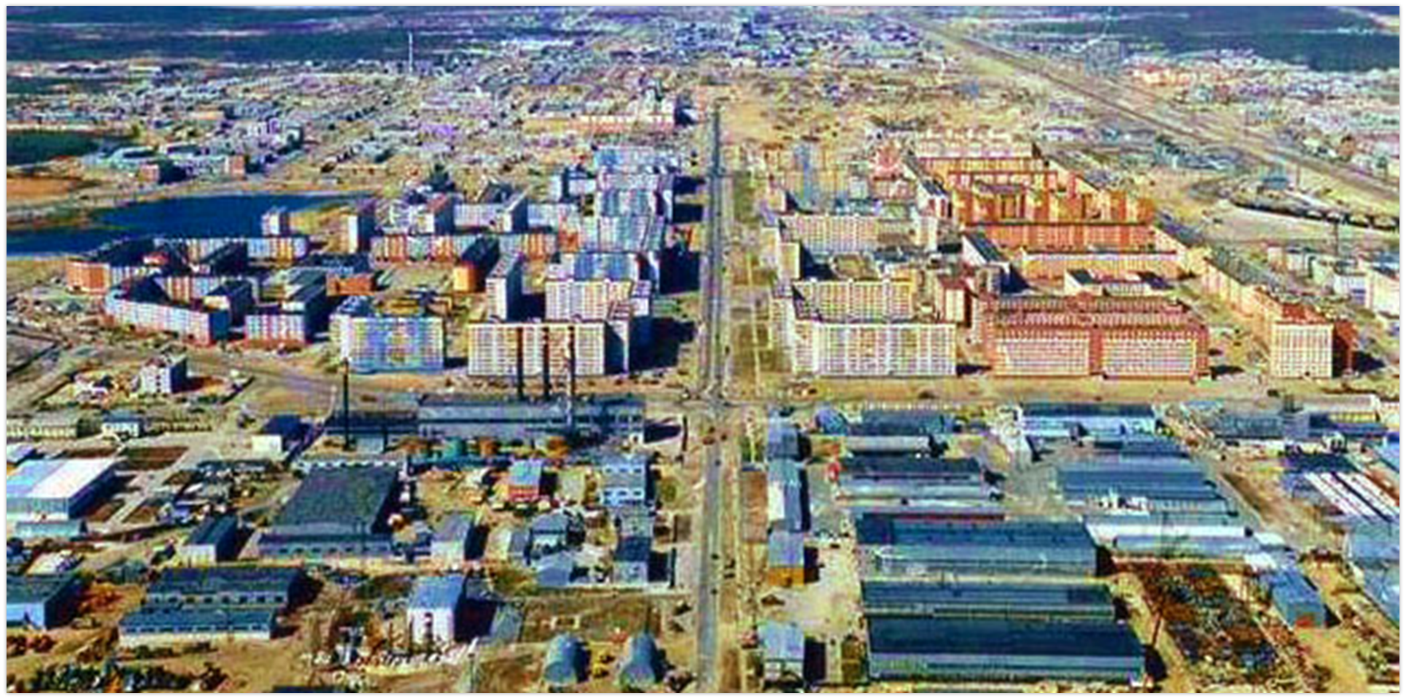 Подготовил:ВоспитательМАДОУ «ДС»РАДУГА»Аджаматова Т.Аг.Новый Уренгой2016гТема: «Мой любимый город»Цель: Формировать у детей представление о родном городе посредством использования ИКТ-технологийЗадачи: 1.обучающие: расширять представления детей о родном городе;2.развивающие: развивать умение дополнять изображение на основе впечатлений от окружающей жизни;3.воспитывающие: воспитывать любовь к родному городу и чувство гордости за него, желание сделать его еще красивее.Словарная работа: город Новый Уренгой, памятник, достопримечательностьМатериал: Слайд-шоу «Мой город Новый Уренгой», альбомные листы для рисования, краски, кисточкиПредварительная работа: виртуальная экскурсия по городу, чтение стихотворений о городе, рассматривание фотоальбома «Мой город Новый Уренгой», беседы о городе Новый Уренгой.Ход занятия:(Воспитатель вместе с детьми входит в музыкальный зал и приветствуют гостей)Воспитатель: Ребята, давайте встанем в круг. Покажите свои ладошки. Потрите их друг о друга. Что вы чувствуете?Дети: ТеплоВоспитатель: Это тепло добрых рук. Подарите его своим друзьям. Какие вы молодцы! Только такие добрые и ласковые ребята могут жить в нашем городе. Ребята, а сейчас я прочту вам стихотворение.(Воспитатель читает стихотворение о городе Новый Уренгой)Ты знаешь какой Уренгой?Это белые снежные далиЭто сказка, где берег родной,Вы такого во сне не видали.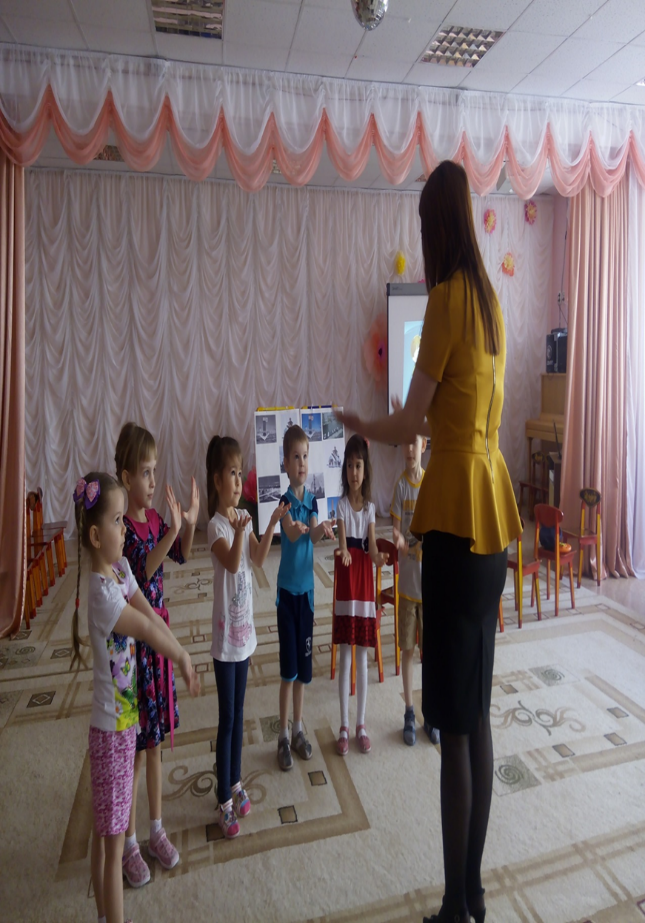 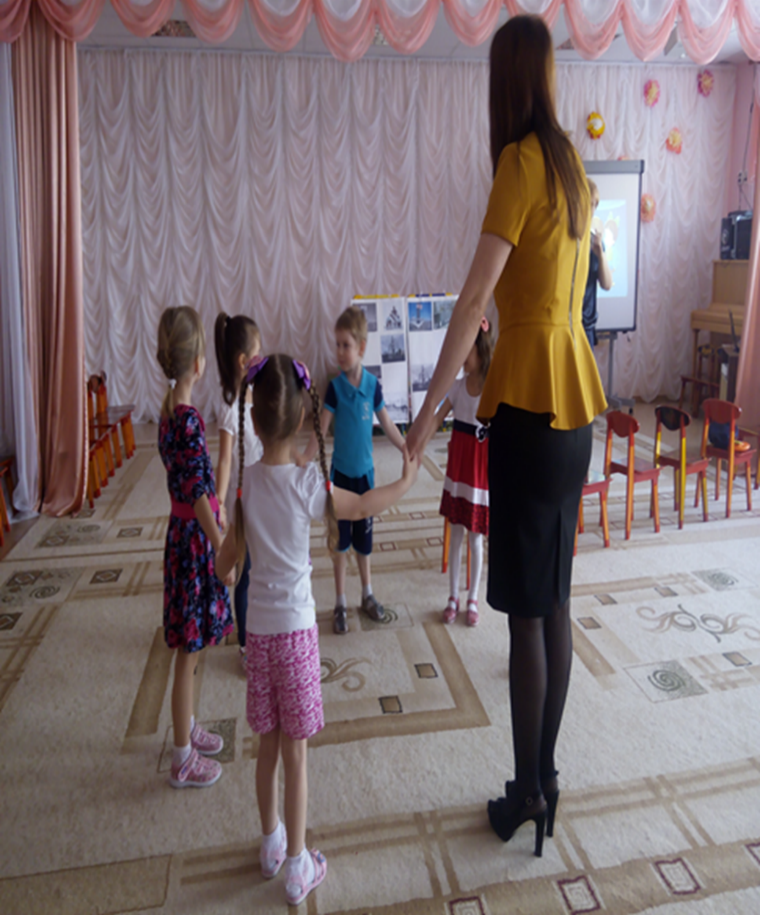 Воспитатель: Ребята, скажите, о каком городе говорится в стихотворении?Дети: О городе Новый Уренгой.Воспитатель: Правильно, ребята. А какой наш город Новый Уренгой?Дети: Красивый, большой, замечательный, родной.Воспитатель: И, правда, такого замечательного города нет больше на свете.Ребята, сегодня у нас необычный день. Мы с вами отправимся на экскурсию по нашему городу. Скажите, а на чем можно путешествовать по улицам нашего города?Дети: на машине, автобусе.Воспитатель: Правильно, ребята. Занимайте места в автобусе. Водителем будет Захар, а я буду вашим гидом. Ребята, а как нужно вести себя в автобусе?Дети: В автобусе нельзя кричать, ссорить, шуметь.Воспитатель: Правильно, ребята. Пристегнитесь. Водитель, заводи мотор, поехали.(Воспитатель читает стихотворение и показывает на слайд-шоу)Утром рано мы встаем, город видим за окном.Он проснулся, он живет, нас на улицу зовет.Дома бывают разные: высокие и низкие,Зеленые и красные, далекие и близкие.Панельные, кирпичные, вроде бы обычные.Полезные, прекрасные –дома бывают разные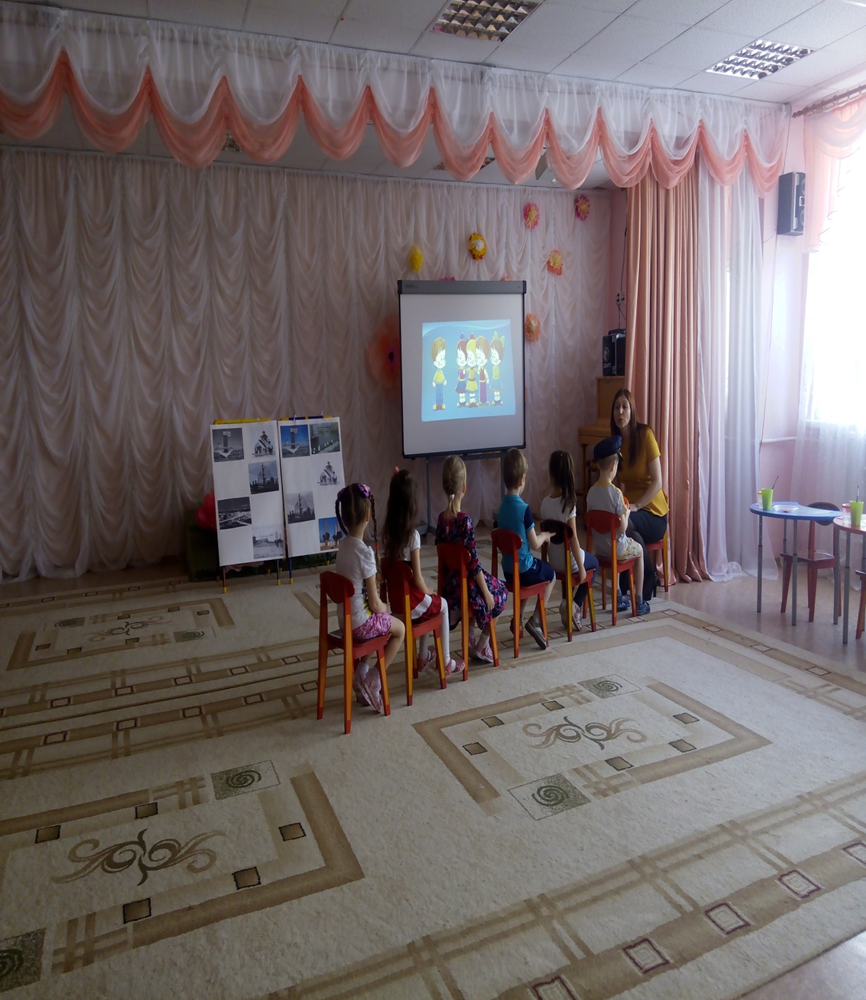 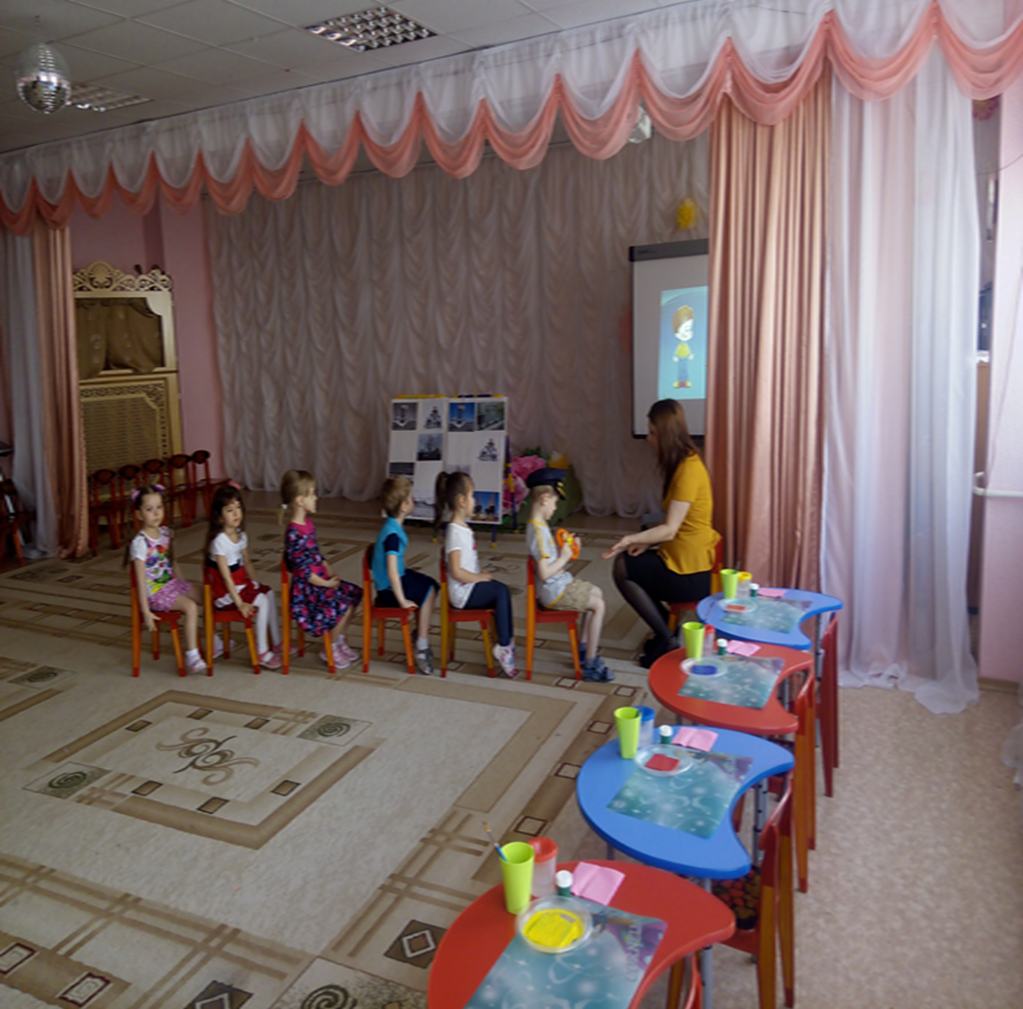 Воспитатель: Да, ребята, наш город стал большим и красивым, вот таким, каким мы его видим из окна нашего автобуса. Ой, посмотрите, что это мы видим за окном?Дети: Стелла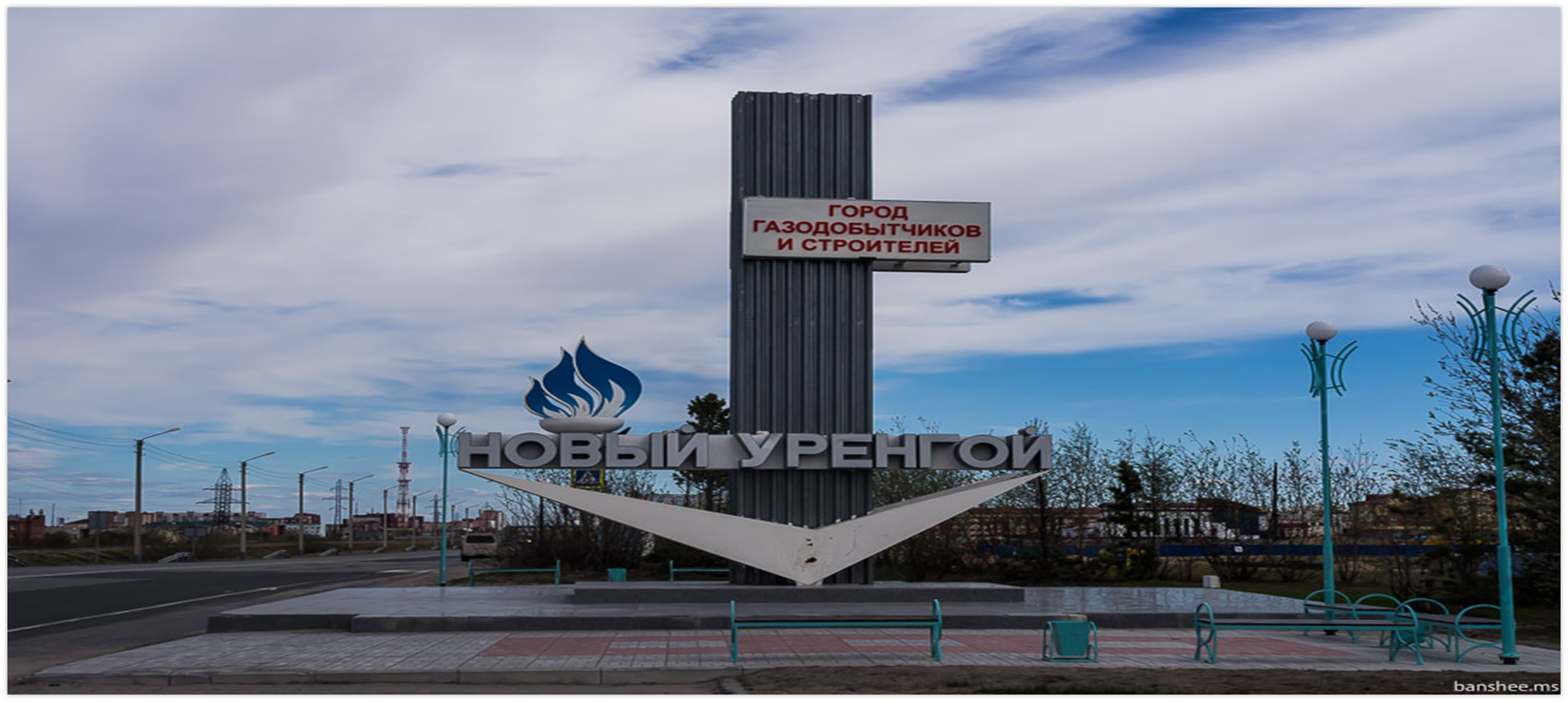 Воспитатель: Правильно, ребята. Стелла-это начало нашего города. Видите, здесь написано: город строителей и газодобытчиков.Ребята, как называют жителей нашего города?Дети:уренгойцыВоспитатель: Все уренгойцы любят свой город, потому что это наша с вами родина.А что значит родина?Дети: Это место, где мы родились, где мы живемВоспитатель:А вы, дети, любите свой город?Дети: ДаВоспитатель: Стало быть, вы настоящие, уренгойцы.Посмотрите, ребята мы с вами проезжаем мост. Этот мост делит город на две части: северную и южную.Воспитатель: Ребята, а какие улицы, районы  нашего города вы знаете?Дети: Мирный, Советский, Восточный, Дружба.Воспитатель: Молодцы! Как раз сейчас мы с вами проезжаем «Парк Дружбы». А кто из вас знает, что находится в «Парке Дружбы»?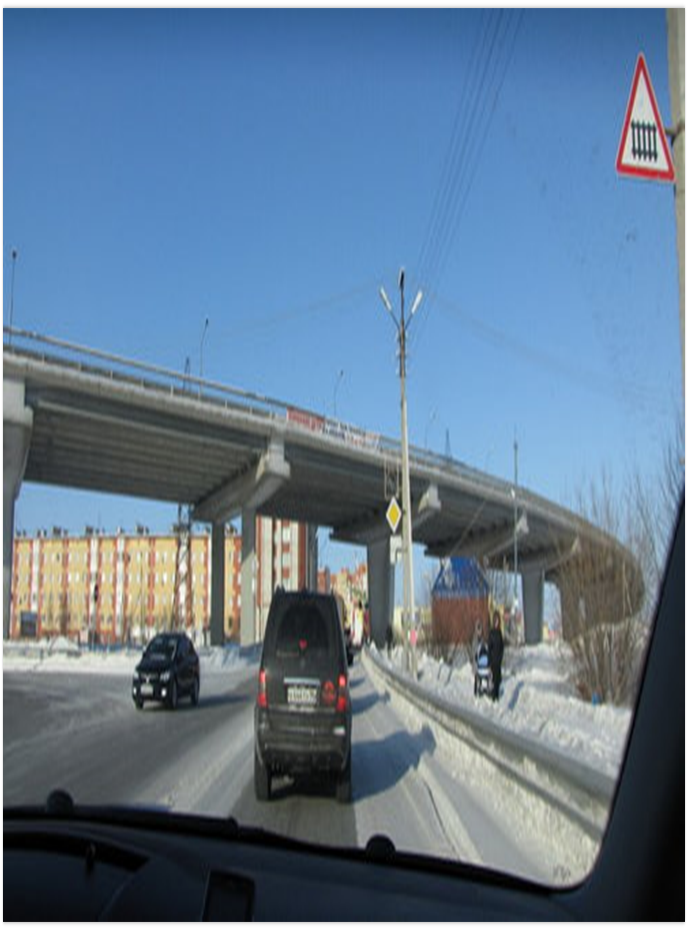 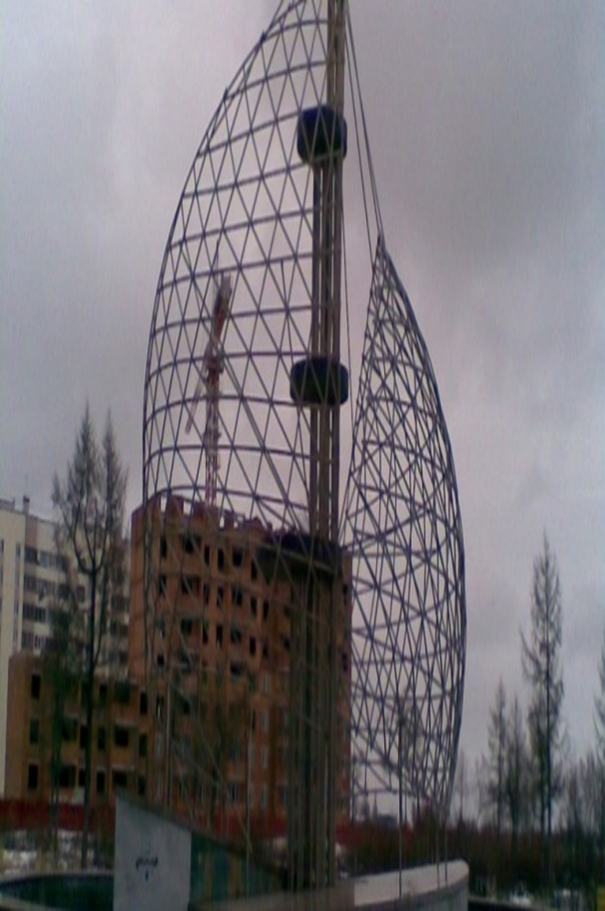 Дети: ФонтанВоспитатель: Правильно, ребята. Фонтан был открыт в честь празднования города. На это знаменательное событие пришло очень много народу. Хочу вам сказать, что фонтан стал первым в Новом Уренгое. Посмотрите, ребята, а на что он похож?Дети: На парус.Воспитатель: Да, ребята, фонтан представляет собой бассейн, в середине его расположена металлическая конструкция, сделанная по форме паруса, от этого и пошло название фонтана, «Парус».Воспитатель: Ребята, пока мы едем дальше, может кто-нибудь из вас знает стихи про наш город. Кто хочет рассказать?Ребенок:На севере жить нелегкоИ ехать сюда далеко!Но люди раньше отважные жили,Они лютый север давно покорилиВоспитатель:Ребята,  главной достопримечательностью города является Мемориал памяти. Кто-нибудь из вас знает это место? Приходил ли сюда с родителями?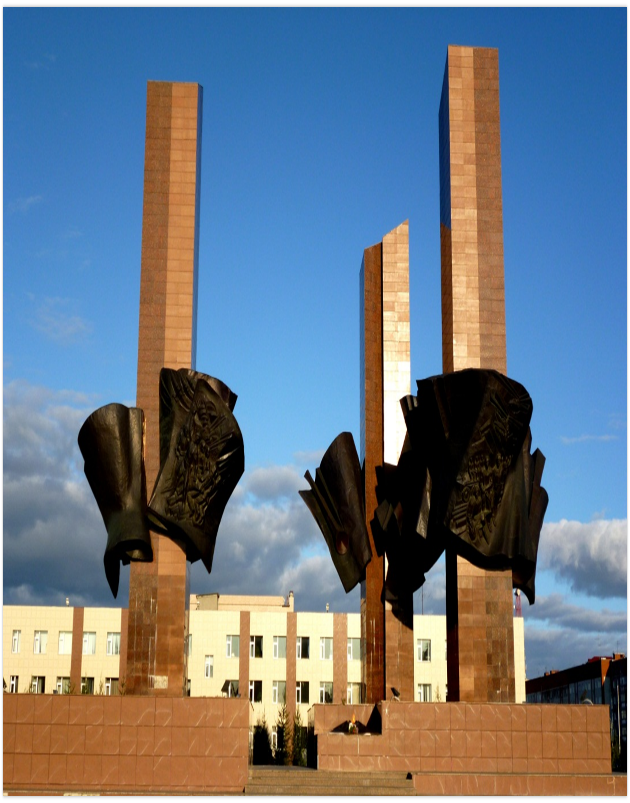 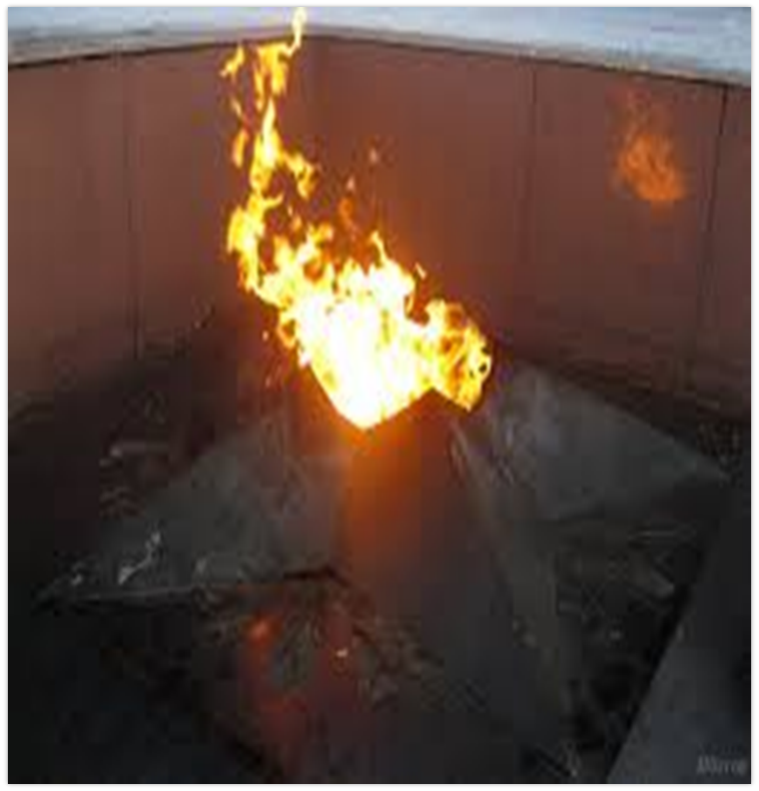 Дети: Это вечный огонь.Воспитатель: Да, ребята. Здесь всегда горит огонь. Здесь возлагают цветы. Памятник расположен на площади, которая была построена в честь памяти погибшим в годы войны.Воспитатель: В какой части города расположен наш детский сад «РАДУГА»Дети: М-н Мирный 1,1аВоспитатель: Давайте пройдемся до нашего детского сада.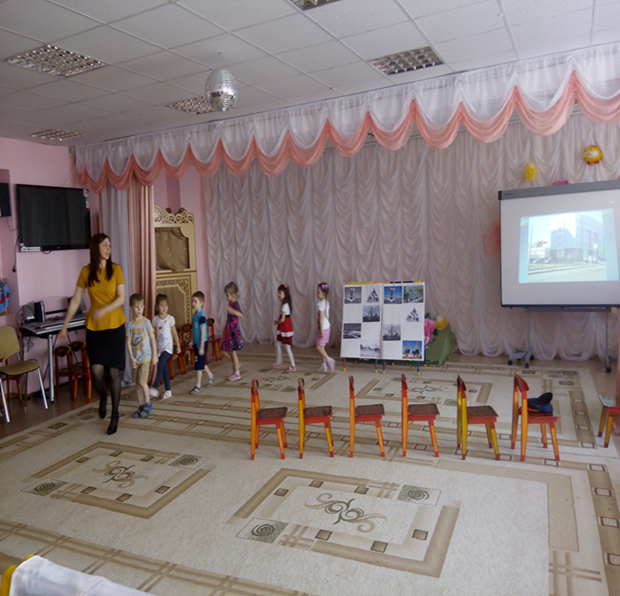 ФизкультминуткаВоспитатель: Я иду, и ты идешь-раз, два, три (шагаем)Я пою, и ты поешь-раз, два, три(стоя, дирижируем 2-мя руками)Мы идем и мы поем-раз, два, три(шагаем)Очень дружно мы живем-раз, два, три(хлопаем руками)Воспитатель: Ребята, а какое время года сейчас?Дети: ВеснаВоспитатель: Как меняется природа с приходом весны?Дети: Солнце начинает греть землю, тает снег, текут ручьи, на деревьях набухают почки, появляются первые цветы.Воспитатель: А почему у нас не цветут цветы?Дети: Потому что у нас холодно, еще лежит снег.Воспитатель: Правильно, ребята, потому что мы с вами живем на Севере. А на Севере весна поздняя. Ребята, посмотрите, а во многих городах России уже цветут сады, цветут цветы. Красиво? Да.Дети: ДаВоспитатель: Да, смотрите, какие красивые клумбы. А мы ведь с вами не можем посадить такие цветы, ведь у нас холодно. Ребята, подумайте, а как мы можем украсить наш город, что мы можем сделать?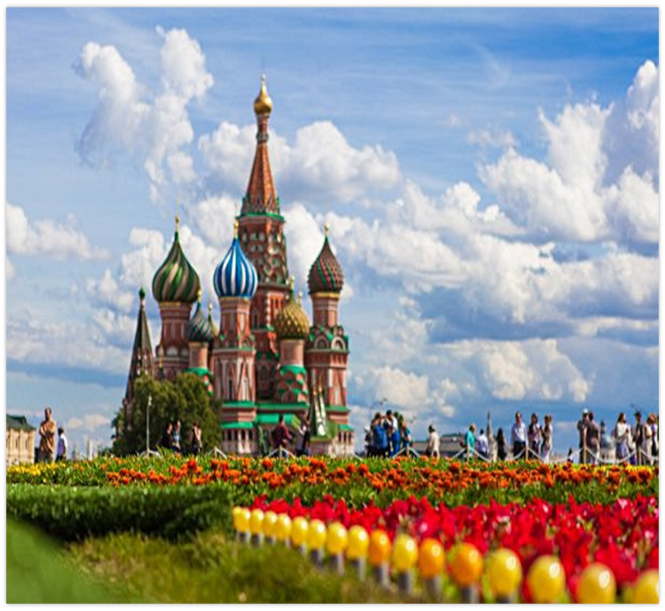 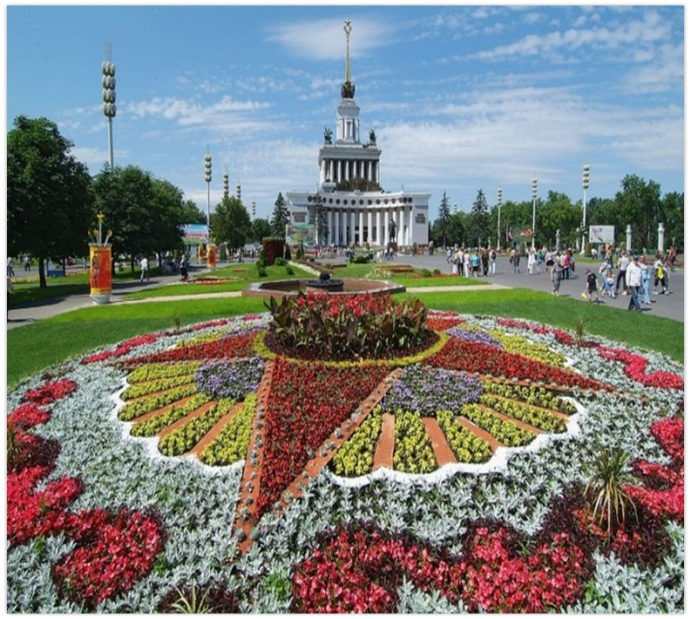 Дети: Мы можем нарисовать цветы.Воспитатель: А кто нам в детском саду поможет нарисовать цветы?Дети: Алсу РашитовнаВоспитатель: Верно, ребята.  Мы с вами зайдем в ИЗО студию, нам там обязательно помогут.Художник: Здравствуйте, ребята!Дети: Здравствуйте!Художник: А как называется ваша группа?Дети: Солнышко.Художник:Ребята, а зачем вы ко мне пришли?Воспитатель и дети: Мы хотим, чтобы  в городе у нас было также красиво, как и в других городах России. До лета далеко, а мы хотим украсить город сейчас.Художник: С каким замечательным, добрым желанием, вы ко мне пришли. Посмотрите, вас встречают Солнышко и Тучка. А какое настроение у Солнышко, как вы думаете?Дети: Веселое, радостноеХудожник: А у Тучки?Дети: Печальное, грустное.Художник: А у нас?Дети: Веселое, хорошее.Художник: С каким настроением мы будем рисовать?Дети: С добрым, радостным.Художник: Давайте мы с вами выберем цвета и начнем рисовать нашу клумбу. Сейчас я вам покажу как быстро и красиво можно нарисовать цветы на клумбе шаблонами. Посмотрите какими яркими красками мы будем рисовать. Посмотрите, какие замечательные цветы у нас получились, а все потому что у нас прекрасное, доброе настроение.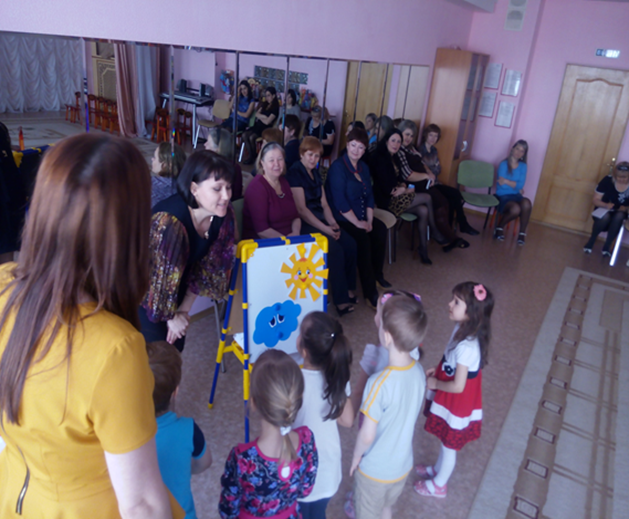 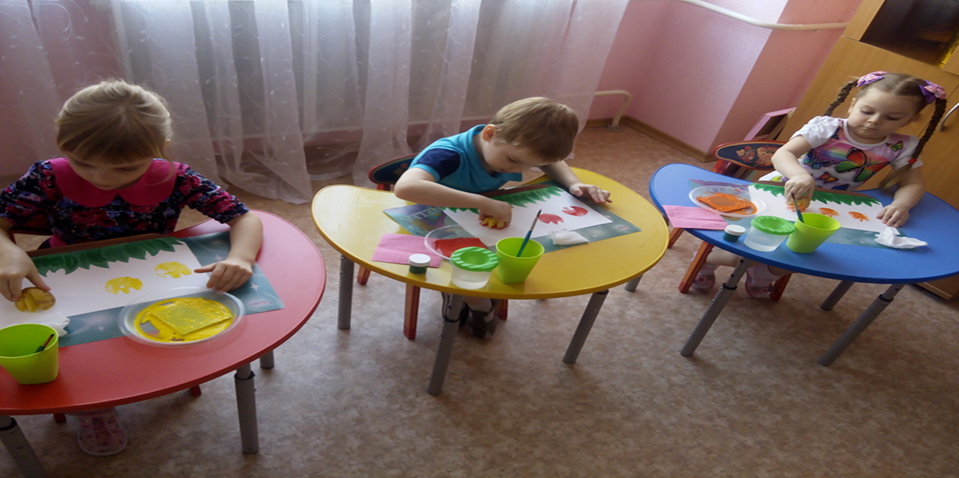 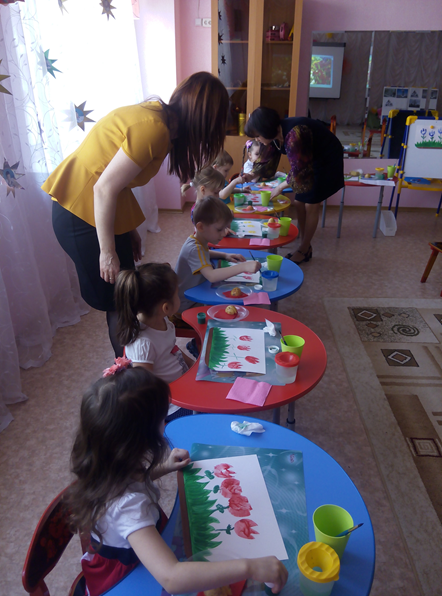 Итог:Воспитатель: Ребята, пусть ваши работы чуть-чуть подсохнут. А теперь, скажите мне:1.Где мы с вами сегодня были?2.Что видели?3.Как мы помогли нашему городу?4.Вам понравилось?5.Как вы думаете мы справились?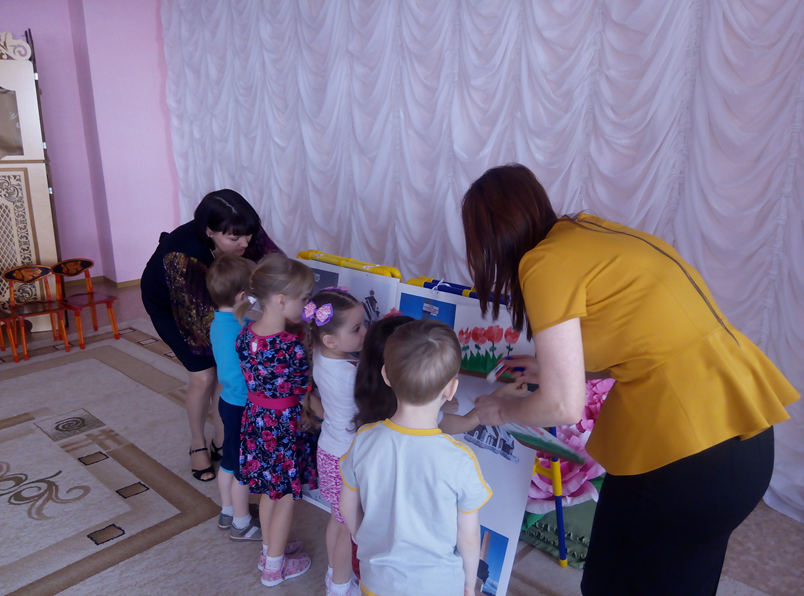 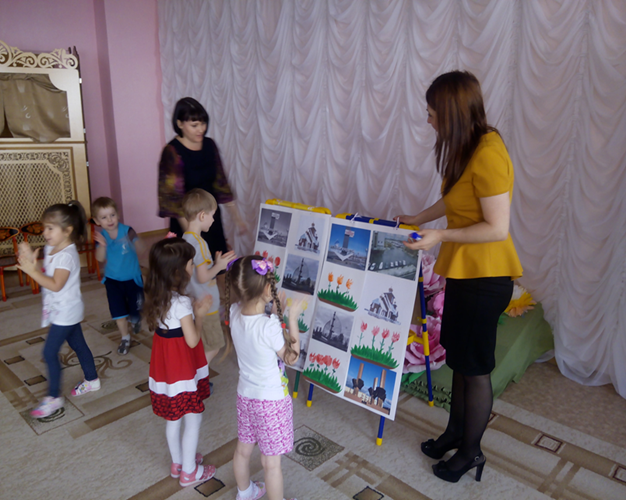 Литература:Алешина Н.В. « Патриотическое воспитание дошкольников». М, УЦ Перспектива, 2008.